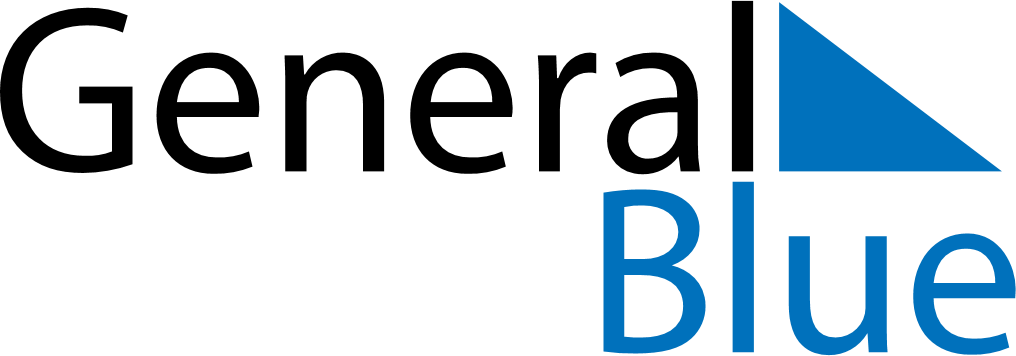 2019 - Q2Romania 2019 - Q2Romania 2019 - Q2Romania 2019 - Q2Romania 2019 - Q2Romania 2019 - Q2Romania AprilMONTUEWEDTHUFRISATSUNApril1234567April891011121314April15161718192021April22232425262728April2930AprilMayMONTUEWEDTHUFRISATSUNMay12345May6789101112May13141516171819May20212223242526May2728293031MayJuneMONTUEWEDTHUFRISATSUNJune12June3456789June10111213141516June17181920212223June24252627282930JuneApr 26: Good FridayJun 26: Flag DayApr 28: Easter SundayApr 29: Easter MondayMay 1: Labour DayMay 5: Mother’s DayJun 1: Children’s DayJun 6: Ascension DayJun 16: PentecostJun 17: Whit Monday